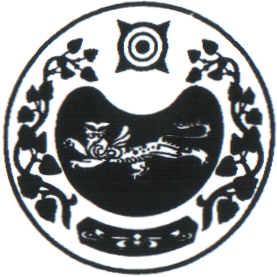 ПОСТАНОВЛЕНИЕ от 03.03.2023 г.                                         аал Чарков			№ 12-пО присвоении адресаземельному участку	В соответствии  с Федеральными законами от 06.10.2003 № 131-ФЗ «Об общих принципах организации местного самоуправления в Российской Федерации», от 28.12.2013 № 443-ФЗ «О федеральной информационной адресной системе и о внесении изменений в Федеральный закон «Об общих принципах организации местного самоуправления в Российской Федерации», с Примерным Положением о порядке присвоения, изменения, аннулирования и регистрации адресов объектов недвижимости на территории Усть-Абаканского района, утвержденным Постановлением Главы администрации Усть-Абаканского района от 15.10. 2002 года № 67-п,  Администрация  Чарковского сельсоветаПОСТАНОВЛЯЕТ:1.   Присвоить адрес земельному участку, относящемуся к категории земель населенных пунктов, общей площадью 677 кв.м, расположенного по адресу: Российская Федерация, Республика Хакасия, Усть-Абаканский район, аал Чарков, улица Гагарина, 20-2 , читать его в следующей редакции: Российская Федерация, Республика Хакасия, Усть-Абаканский муниципальный район, сельское поселение Чарковский сельсовет, аал Чарков, улица Гагарина, земельный участок  20/2.Глава Чарковского сельсовета:   					А.А. АлексеенкоРОССИЯ ФЕДЕРАЦИЯЗЫХАКАС РЕСПУБЛИКАЗЫАFБАН ПИЛТIРI АЙМАFЫЧАРКОВ ААЛНЫН ЧОБIАДМИНИСТРАЦИЯЗЫРОССИЙСКАЯ ФЕДЕРАЦИЯРЕСПУБЛИКА ХАКАСИЯУСТЬ-АБАКАНСКИЙ РАЙОНАДМИНИСТРАЦИЯЧАРКОВСКОГО СЕЛЬСОВЕТА